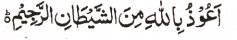 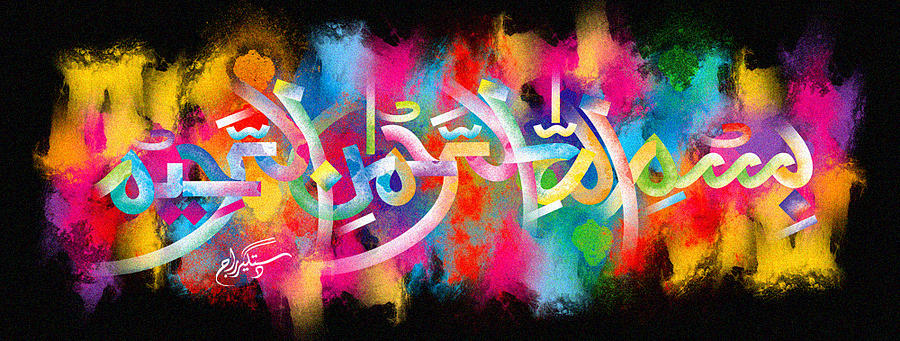 http://dr-umar-azam-islamicmiracles.weebly.com Please see my Site, especially the RESEARCH section and sign my Guest Book with your unique comments. THE NAME OF ALLAH  MADE BY THE NATURAL LINE MARKINGS ON A POMEGRANATE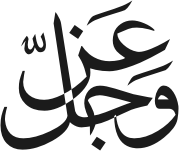 The Exclusive Islamic Miracle Photographs of Dr Umar Elahi AzamSATURDAY 2 JANUARY 2016Manchester, UKAlthough these photographs belong to Dr Umar Azam, readers have permission to use any/all of the photographs as long as the source is acknowledged.  Miracle Photographs, for example, have been shared on Twitter in the recent past.I had not encountered this type of miracle before, that is to say a Holy Name being formed by lines on a pomegranate’s exterior.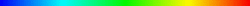 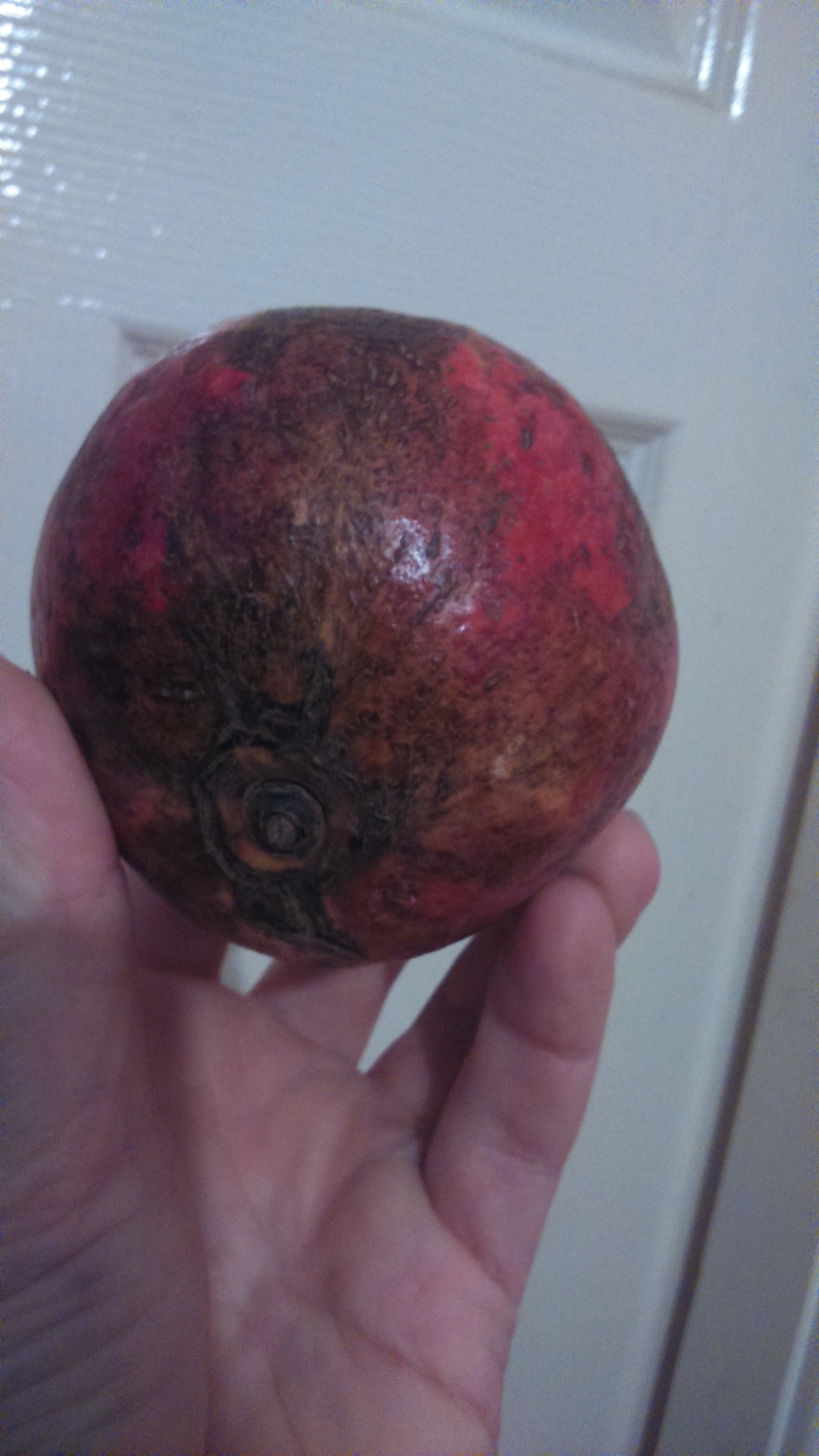 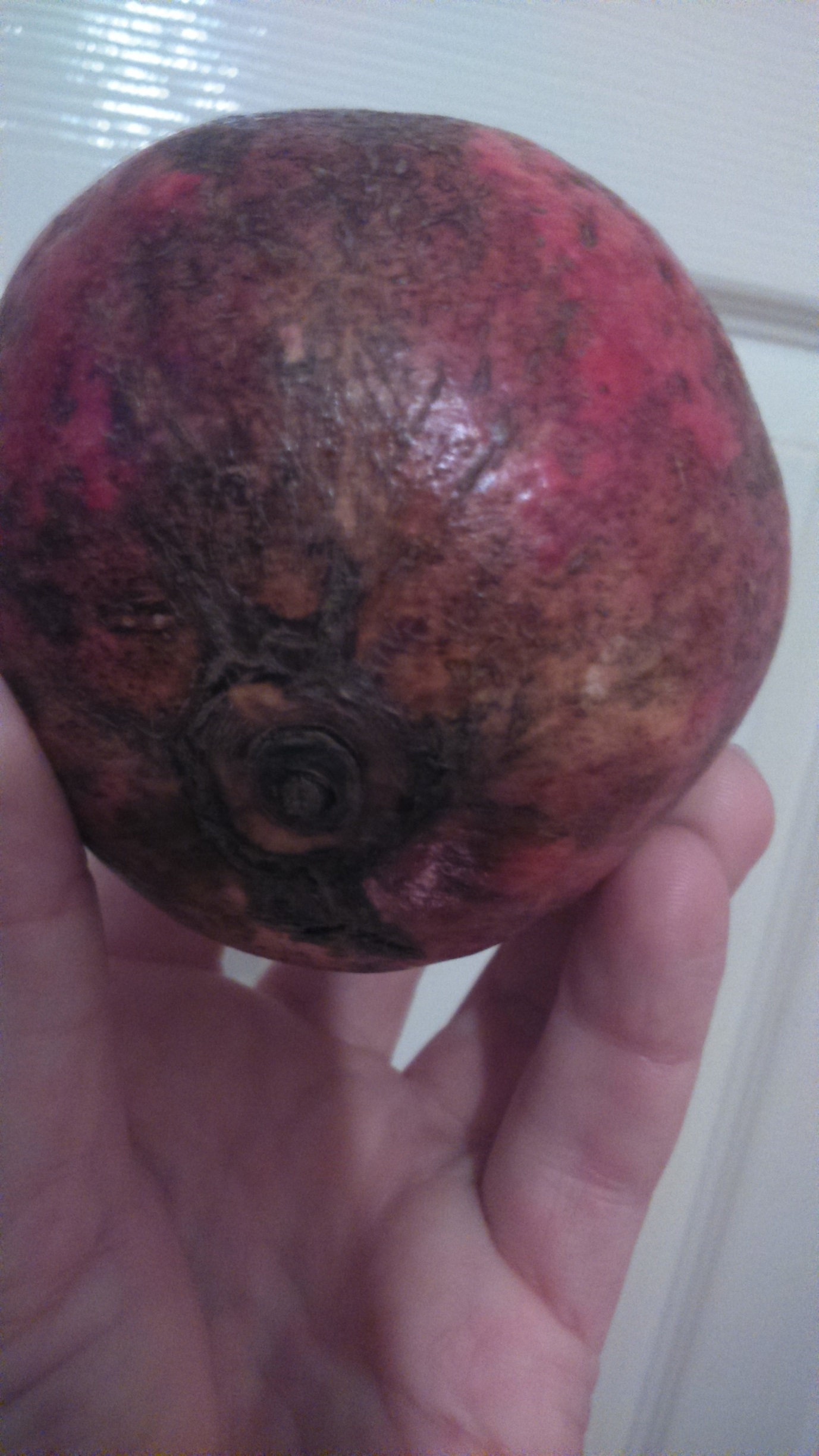 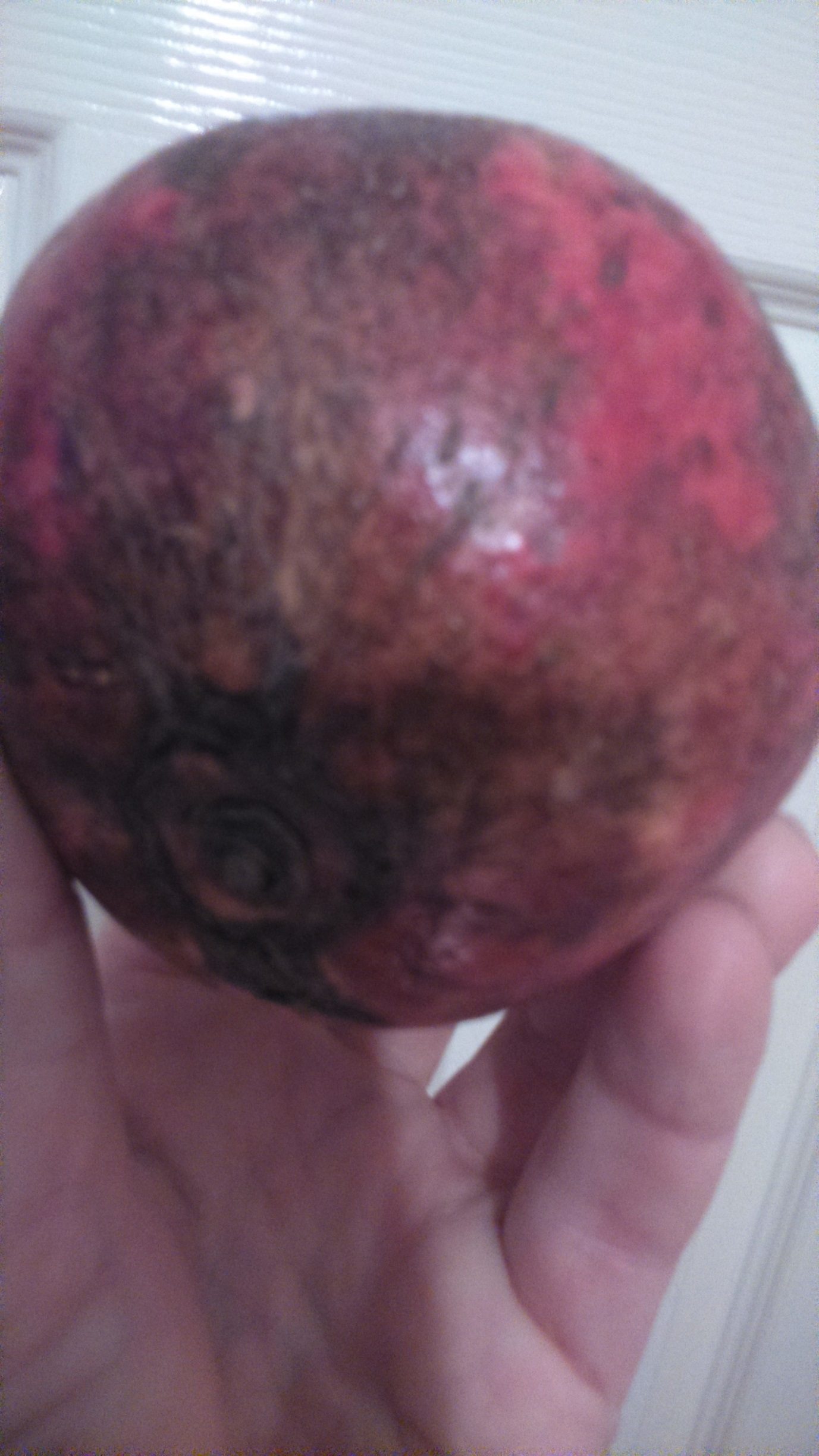 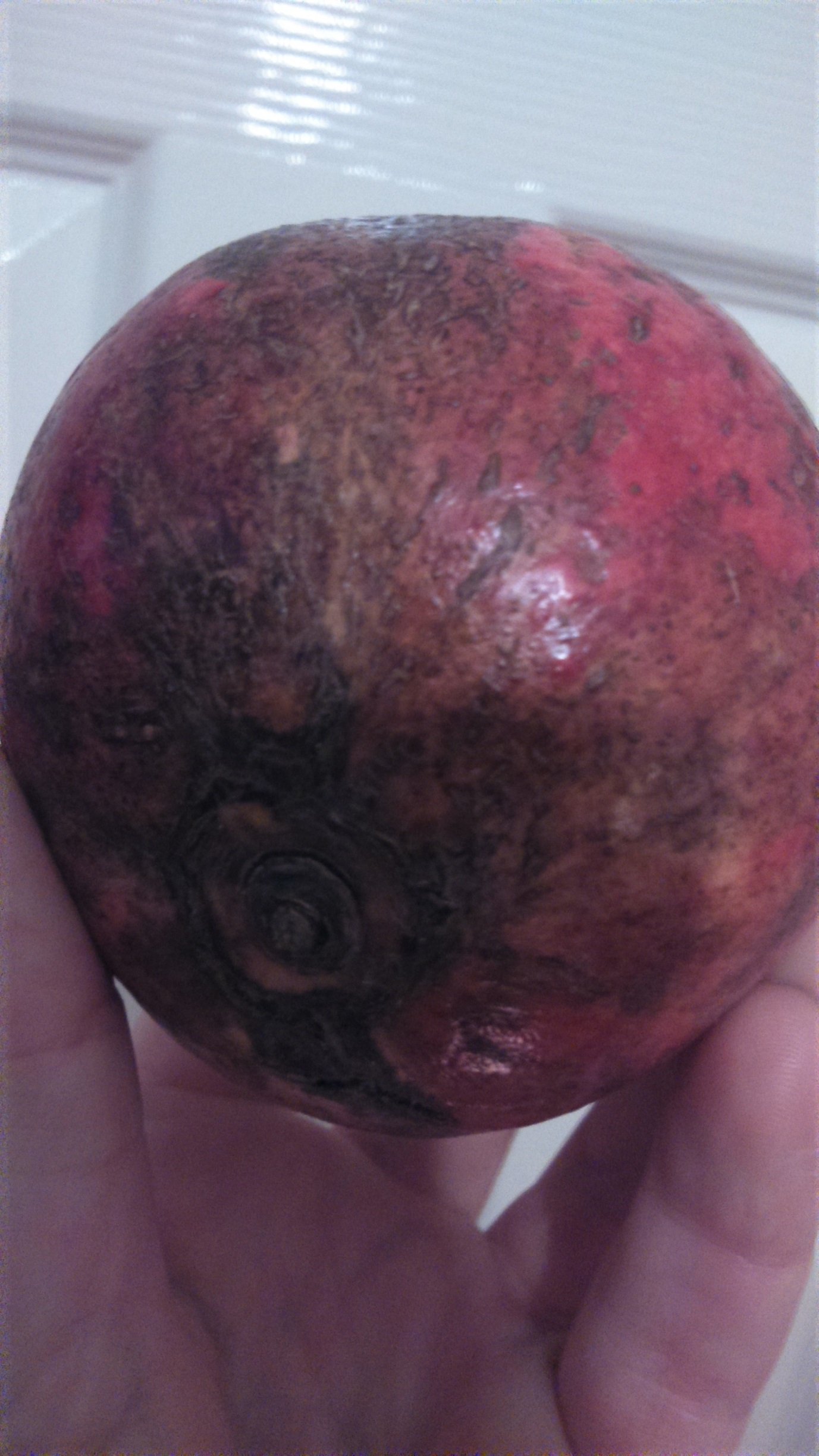 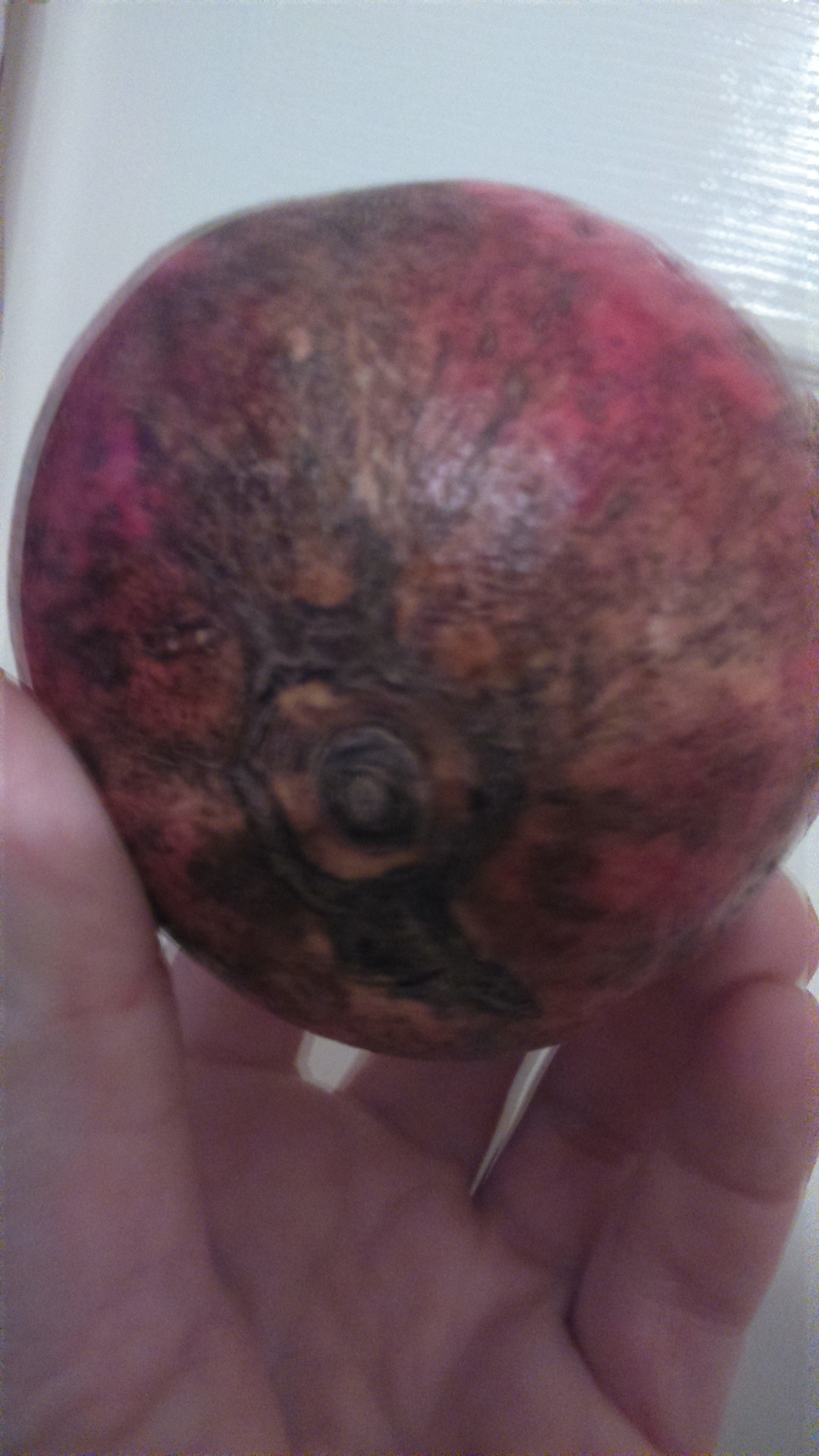 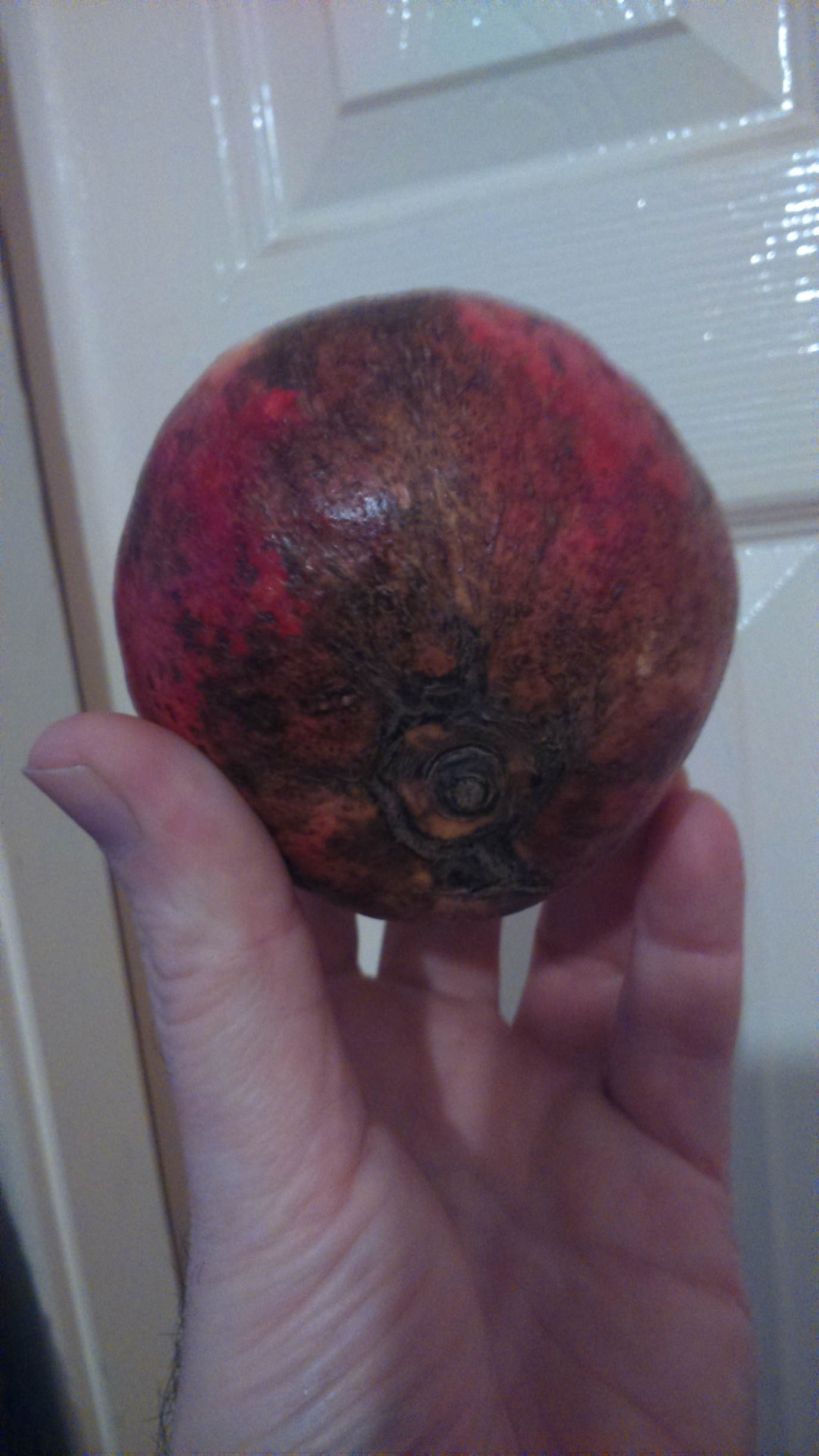 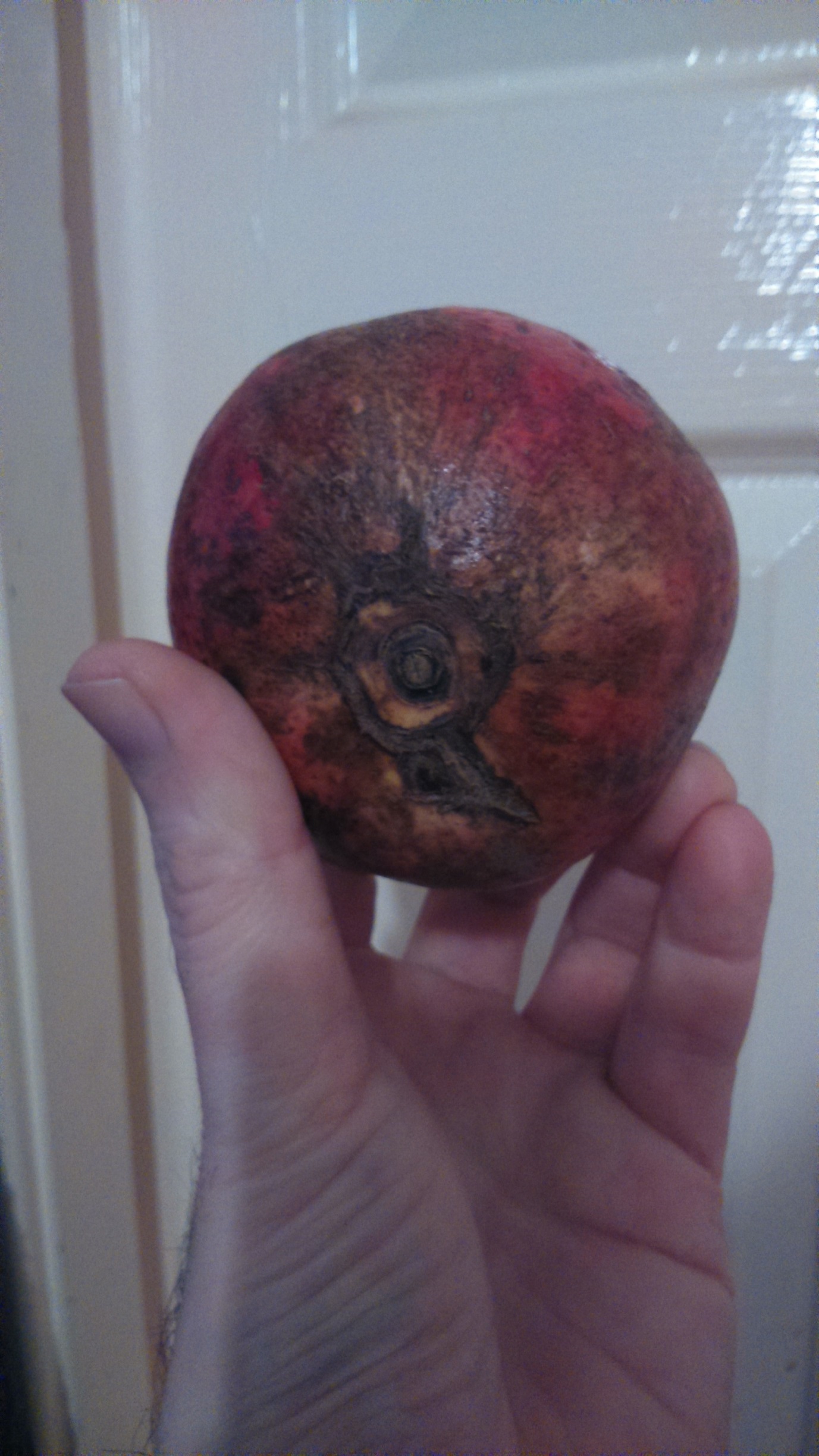 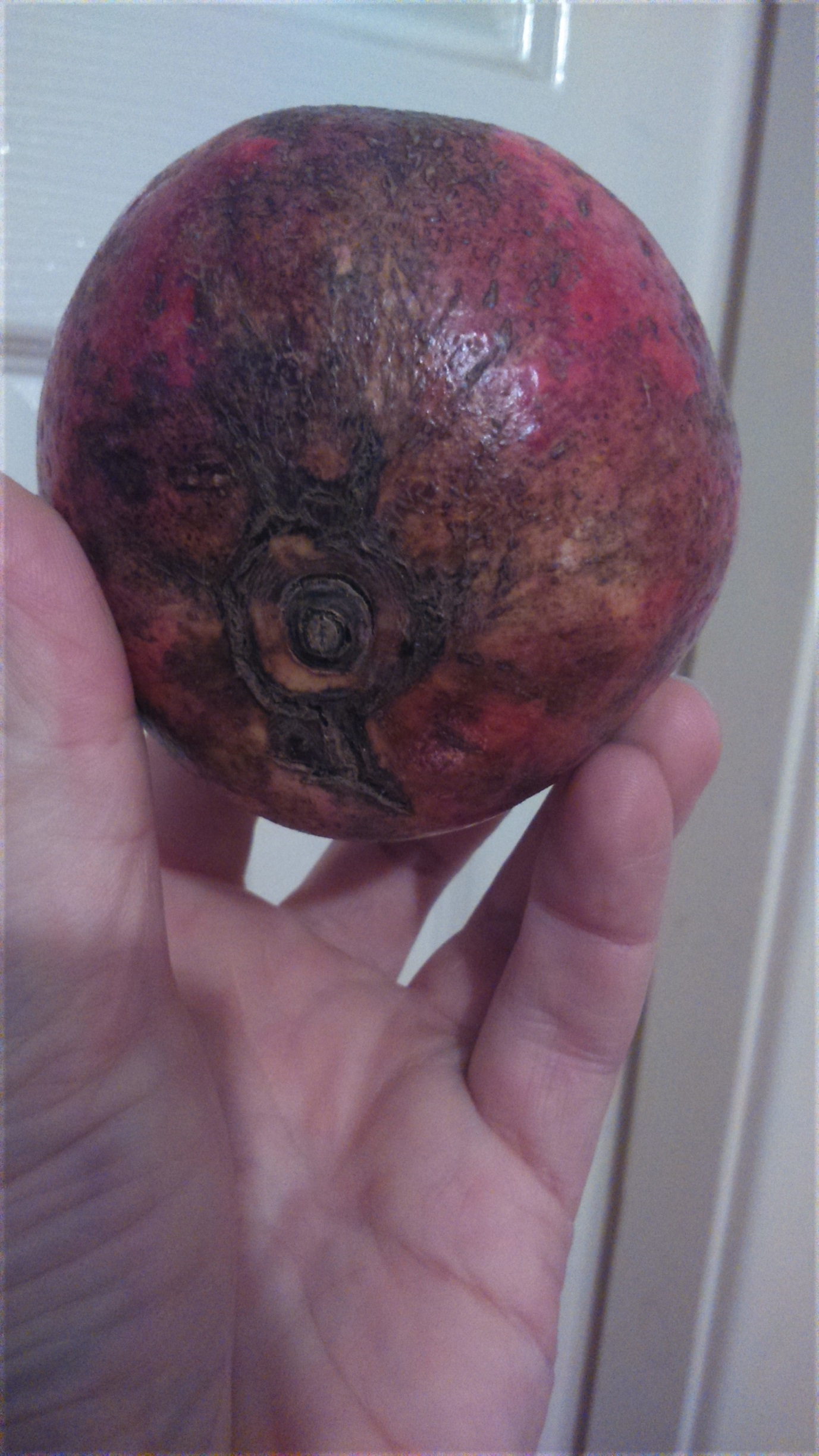 